Publicado en Madrid el 05/12/2019 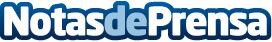 Principales beneficios por los que la compra de máquinas de crioterapia son un acierto, según CryosenseCada vez más establecimientos deportivos o de medicina y estética apuestan por las cabinas de criosauna para aumentar y diversificar su oferta de servicios, gracias a las ventajas que suponen los tratamientos que se desarrollan en su interior que ofrece CryosenseDatos de contacto:Cryosense USA+34 911 59 27 16Nota de prensa publicada en: https://www.notasdeprensa.es/principales-beneficios-por-los-que-la-compra Categorias: Medicina alternativa Otros deportes Consumo Innovación Tecnológica http://www.notasdeprensa.es